TELEVISIONS – CHAÎNE D'INFORMATIONTEMPS D'INTERVENTION DANS LES MAGAZINES DU 01-11-2023 AU 30-11-2023 Les partis politiques et divers sont présentés par ordre alphabétique. Seuls les partis politiques et divers ayant bénéficié de temps de parole figurent dans ce tableau.
*Ces données mensuelles sont fournies à titre informatif. L'appréciation du respect du pluralisme, qui s'effectue chaîne par chaîne, est réalisée à l'issue de chaque trimestre civil.BFMTV CNews LCI franceinfo: 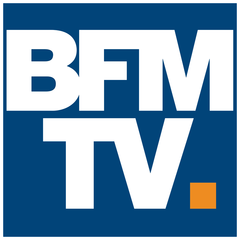 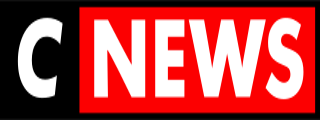 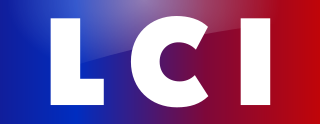 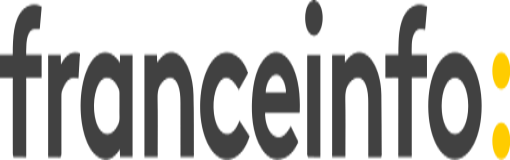 PRESIDENT DE LA REPUBLIQUE00:41:1702:02:5401:01:0900:11:16dont Président de la République - propos qui relèvent du débat politique national00:26:5601:25:3800:18:2500:07:51GOUVERNEMENT03:26:4812:09:0601:52:1503:51:35TOTAL EXÉCUTIF03:53:4413:34:4402:10:4003:59:26PART DE L'EXÉCUTIF*15,38%28,25%18,44%31,16%Divers Centre00:19:01 01:37:32 00:00:32 00:22:09 Divers Droite02:37:27 02:48:04 00:42:06 - Divers Gauche00:21:40 00:26:22 - - Horizons00:40:47 01:43:48 00:19:08 00:34:40 La France insoumise03:26:28 05:14:29 00:49:16 00:29:09 Les Ecologistes00:29:42 00:19:22 00:46:04 01:00:12 Les Patriotes00:02:31 - - - Les Républicains02:19:58 01:24:02 00:45:23 01:29:32 Mouvement démocrate00:16:38 00:08:01 00:00:18 - Parti communiste français00:33:47 01:03:09 00:25:05 00:05:28 Parti radical00:03:53 00:10:03 - - Parti radical de gauche00:05:10 - - - Parti socialiste01:03:41 03:50:53 01:01:32 00:47:13 Rassemblement national04:29:43 04:58:03 00:53:53 01:15:14 Reconquête01:05:47 01:33:00 00:02:04 00:00:37 Renaissance02:01:03 06:47:12 01:58:38 01:59:46 Sans étiquette00:56:24 - 00:00:48 - Territoires de progrès00:26:35 00:20:37 - 00:22:57 Union des démocrates et indépendants00:03:38 00:53:47 01:16:10 00:00:40 Union des démocrates musulmans français00:02:14 - - - Core in fronte- 00:05:06 - - Debout la France- 00:15:26 00:00:38 - Divers- 00:04:03 - 00:01:20 Ecologie au centre- 00:12:19 - - En Commun !- 00:00:18 - - Les Centristes- 00:00:39 - - Réinventez- 00:32:50 - - Fédération progressiste- - 00:03:06 - La Convention- - 00:19:10 - Place publique- - 00:14:12 00:00:20 Agir- - - 00:18:23 Cap sur l'avenir- - - 00:00:40 Tavini Huiraatira- - - 00:00:36 TOTAL PARTIS POLITIQUES ET DIVERS21:26:0734:29:0509:38:0308:48:56PART DES PARTIS POLITIQUES ET DIVERS*84,62%71,75%81,56%68,84%